Муниципальный этап 
Всероссийской олимпиады школьников по Искусству (Мировой художественной культуре)
2022/2023 учебного года Комплект заданий для учащихся 10 классовЗадания выполняются в течение 180 минут (3 часа)Задание 1.Перед вами представлены фотографии трех произведений знаменитого русского скульптора. Рассмотрите изображения и ответьте на вопросы. Укажите имя, отчество и фамилию скульптора – автора представленных произведений._________________________________________________________________________Укажите век создания этих произведений. _________________________________________________________________________Каким историческим деятелям установлены памятники?1________________________________________________________________________2________________________________________________________________________3________________________________________________________________________Чем сюжетно объединены все три скульптуры? _________________________________________________________________________Приведите пример другой работы данного скульптора, которую также можно было бы включить в этот ряд._________________________________________________________________________Задание 2.Рассмотрите представленные для анализа фрагменты изображений (Таблица 1) и заполните Таблицу 3. Укажите век создания произведений из Таблицы 1.  Укажите страну создания произведений из Таблицы 1.Соотнесите номера представленных фрагментов изображений с номерами современных им памятников архитектуры (Таблица 2). Таблица 1. Таблица 2. Таблица 3.Задание 3.Перед Вами представлены фотографии одного из подмосковных усадебных комплексов. Рассмотрите фотографии и ответьте на вопросы.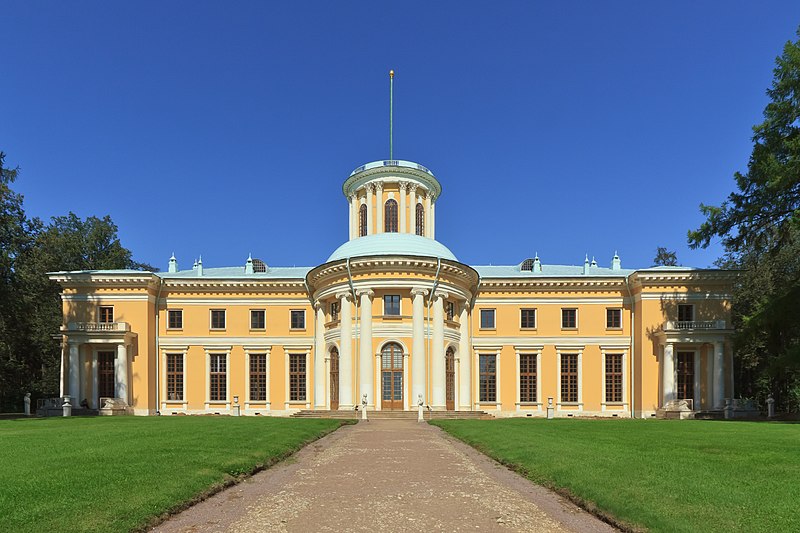 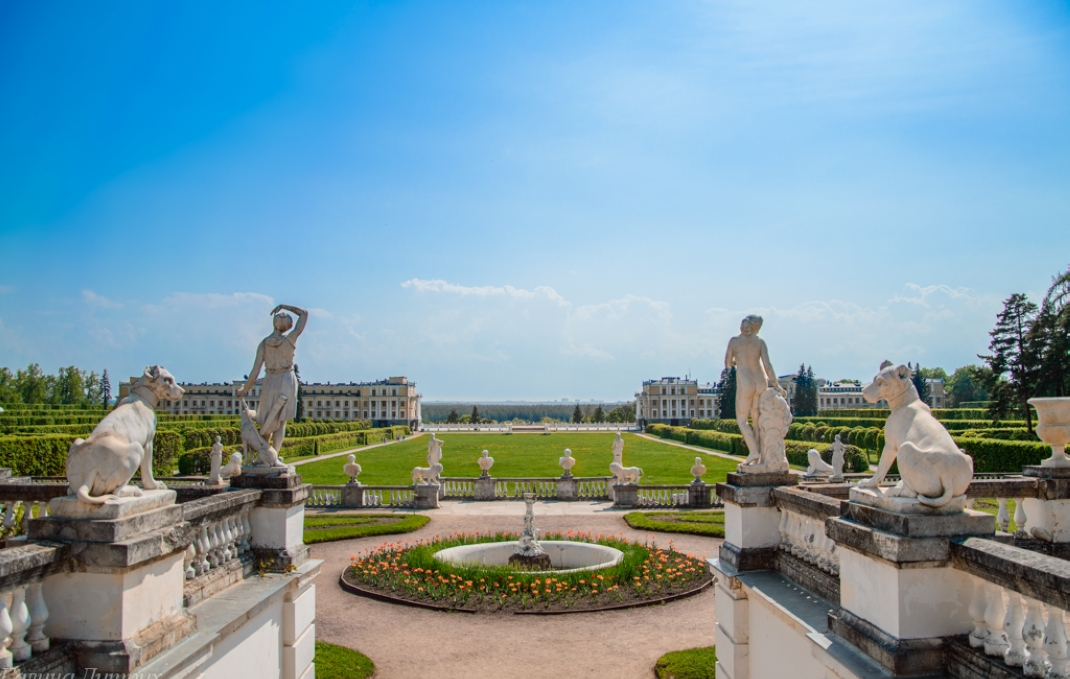 Как называется представленный на фотографиях усадебный комплекс?__________________________________________________________________________Укажите архитектурный стиль, в котором построена главное здание данного усадебного комплекса. __________________________________________________________________________Назовите не менее трех характерных черт этого архитектурного стиля. ________________________________________________________________________________________________________________________________________________________________________________________________________________________________________________________________________________________________________Назовите фамилии четырех архитекторов, работавших в этом же стиле в России в этот период. 1_________________________________________________________________________2_________________________________________________________________________3_________________________________________________________________________4_________________________________________________________________________Задание 4.Рассмотрите представленное изображение и ответьте на вопросы. 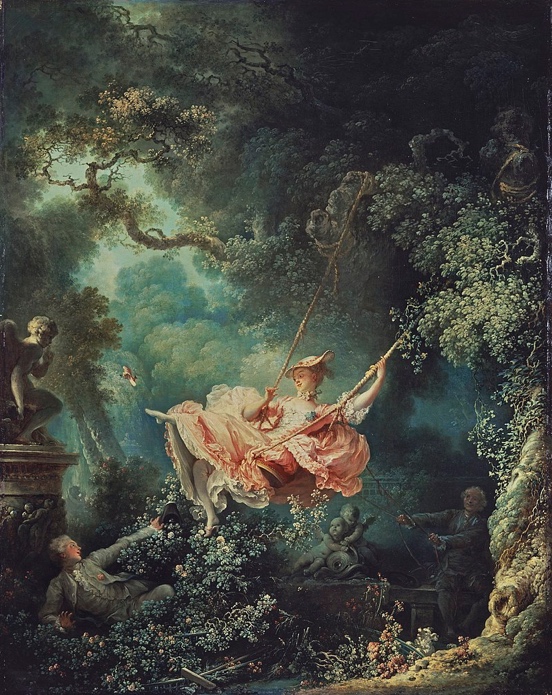 Укажите фамилию автора и название произведения.__________________________________________________________________________Назовите век создания картины и страну, где она была написана.__________________________________________________________________________Укажите художественный стиль, в котором написано данное произведение. __________________________________________________________________________Укажите не менее трех характерных черт этого художественного стиля.______________________________________________________________________________________________________________________________________________________________________________________________________________________________Укажите фамилии любых трех художников-современников автора, работавших в стране создания данного произведения. __________________________________________________________________________В 5-6 предложениях опишите представленное произведение по следующим критериям: композиция, формат, колорит, сюжет и художественный образ произведения в целом (его смысл и способы передачи общего настроения работы). ________________________________________________________________________________________________________________________________________________________________________________________________________________________________________________________________________________________________________________________________________________________________________________________________________________________________________________________________________________________________________________________________________________________________________________________________________________________________________________________________________________________________________________________________________________________________________________________________________________________________________________________________________________________________________________________Задание 5.Прочитайте отрывок из статьи художественного критика В. В. Стасова о двух деятелях русской культуры. Их фамилии скрыты под обозначениями [ФИО 1] и [ФИО 2].«Никто еще, к удивлению, не высказал этого у нас, а [ФИО 1] и [ФИО 2] представляют в русском художественном мире изумительную параллельность. Мне кажется, к этому убеждению придет всякий, кто только вглядится в эти две личности. Общее настроение <…>, склад таланта, их симпатии и антипатии, все их понятия, выбор ими материала для своих созданий – все у них было похоже до крайности. Они друг друга вовсе не знали, никогда не встречались в жизни, может быть, даже ничуть не знали, или знали очень мало, произведения один другого, и тем не менее эти два художника, принадлежавшие к совершенно разным областям искусства <…> точно будто весь свой век жили и работали вместе, рядом, в одной комнате, поминутно совещаясь и показывая один другому свои новые создания <…>Чем оба художника будут дороги будущим поколениям, это именно – их народностью и реальностью <…>Мужик в "Охотниках на привале", едко насмехающийся над разовравшимся барином – это словно бабы и мужики, насмехающиеся над Борисовым воеводой в Кромах (пятый акт "Бориса")».Назовите период, в который работали авторы (с точностью до полувека)._______________________________________________________________________Назовите ФИО обоих мастеров.______________________________________________________________________________________________________________________________________________Назовите по три примера произведений каждого из них (помимо упомянутых в тексте).Автор 11______________________________________________________________________2______________________________________________________________________3______________________________________________________________________Автор 21______________________________________________________________________2______________________________________________________________________3______________________________________________________________________Задание 6.Перед вами представлены 5 слов (термины и одно имя собственное): увертюра, Верди, ария, лейтмотив, либреттоДайте словам лаконичное объяснение, определение. Внесите определения в таблицу.Назовите вид искусства, объединяющий все слова._______________________________________________________________________Назовите жанр, который их объединяет._______________________________________________________________________Укажите ОДИН яркий пример произведения, относящегося к определенному вами виду искусства и жанру. Кратко поясните свой выбор.____________________________________________________________________________________________________________________________________________________________________________________________________________________________________________________________________________________________Задание 7.Прочитайте отрывок из стихотворения Н. Гумилева и рассмотрите илл. 1.«…Ни риф, ни мель ему не встретятся,
Но, знак печали и несчастий,
Огни святого Эльма светятся,
Усеяв борт его и снасти.
Сам капитан, скользя над бездною,
За шляпу держится рукою,
Окровавленной, но железною,
В штурвал вцепляется - другою.
Как смерть, бледны его товарищи,
У всех одна и та же дума.
Так смотрят трупы на пожарище,
Невыразимо и угрюмо.
И если в час прозрачный, утренний
Пловцы в морях его встречали,
Их вечно мучил голос внутренний
Слепым предвестием печали.
Ватаге буйной и воинственной
Так много сложено историй,
Но всех страшней и всех таинственней
Для смелых пенителей моря -
О том, что где-то есть окраина -
Туда, за тропик Козерога! -
Где капитана с ликом Каина
Легла ужасная дорога»Назовите сюжет, который лег в основу стихотворения и илл. 1._______________________________________________________________________Назовите полное имя композитора на илл. 2_______________________________________________________________________Напишите название и жанр музыкального произведения этого композитора, в основу которого положен данный сюжет.______________________________________________________________________________________________________________________________________________Укажите другие три произведения данного композитора.1______________________________________________________________________2______________________________________________________________________3______________________________________________________________________Укажите название замка на илл. 3. Эта постройка была создана в эпоху жизни композитора на илл. 2 по приказу правителя, который был большим почитателем творчества этого мастера._______________________________________________________________________Задание 8.Вам предложен ряд названий живописных полотен: распределите их на две равных по количеству произведений группы двумя способами (выделив два принципа группировки). Репродукции изображений помогут Вам вспомнить произведения. Обратите внимание на то, что деление должно быть разным (набор произведений в двух группах должен быть разным в разных принципах группировки).«Московский дворик» (1), «Владимир и Рогнеда» (2), «Портрет А. П. Струйской» (3), «Бурлаки на Волге» (4), «Утро стрелецкой казни» (5), Портрет П. А. Демидова (из серии портретов «Попечители Воспитательного дома») (6), «Девятый вал» (7), «Портрет Сарры-Элеоноры Фермор» (8)Задание 9.55 лет назад на экраны СССР вышел самый известный «свадебный» фильм советского кинематографа – кинокомедия «Свадьба в Малиновке». Сцена этого торжества присутствует во многих известных лентах. Ознакомьтесь с предложенными кадрами и в таблице ответа соотнесите их с названиями и годами выхода фильмов. Распределите по фильмам факты из перечня. Ответьте на дополнительный вопрос. В основе фильма лежат произведения Михаила Зощенко;В основе фильма лежит произведение Ильи Ильфа и Евгения Петрова;В фильме звучит песня «Три танкиста»;Главные герои фильма знакомятся на Всесоюзной сельскохозяйственной выставке в Москве;Главную мужскую роль в фильме играет актёр, воплотивший образ Штирлица в «Семнадцати мгновениях весны»;Сюжет фильма разворачивается в эпоху Перестройки;Фильм увидел свет в год смерти Сталина;Фильм был удостоен премии «Оскар».1. Заполните таблицу.2. Два из приведённых фильмов были сняты одним и тем же режиссёром. В кадрах из обеих лент Вы можете увидеть его супругу, одну из главных актрис кинематографа сталинской эпохи. Назовите имена и фамилии режиссёра и его супруги:Режиссёр: ____________________________________________________________________Актриса: _____________________________________________________________________Номер заданияБаллыМаксимальный балл110212384165146147888910Общий балл100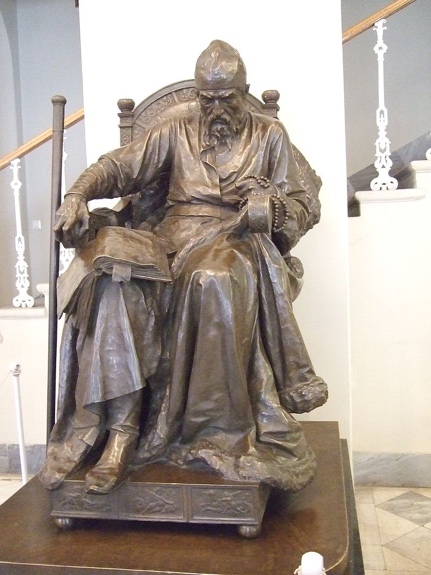 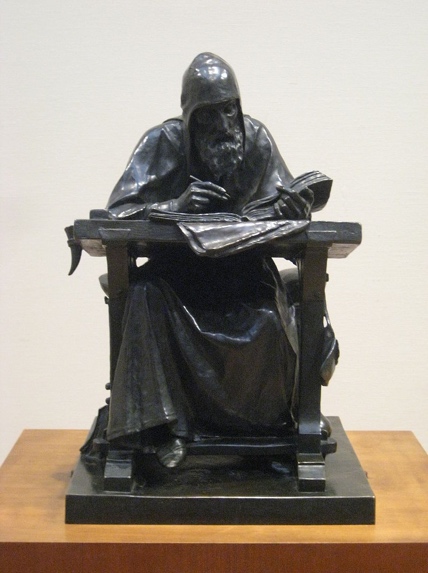 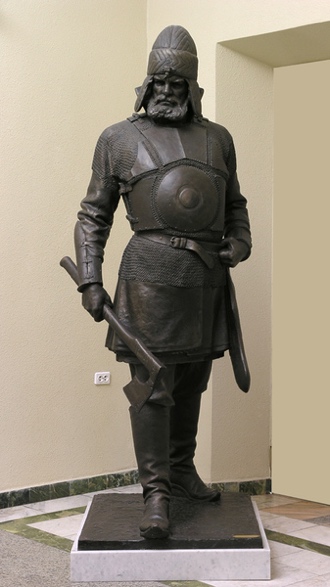 123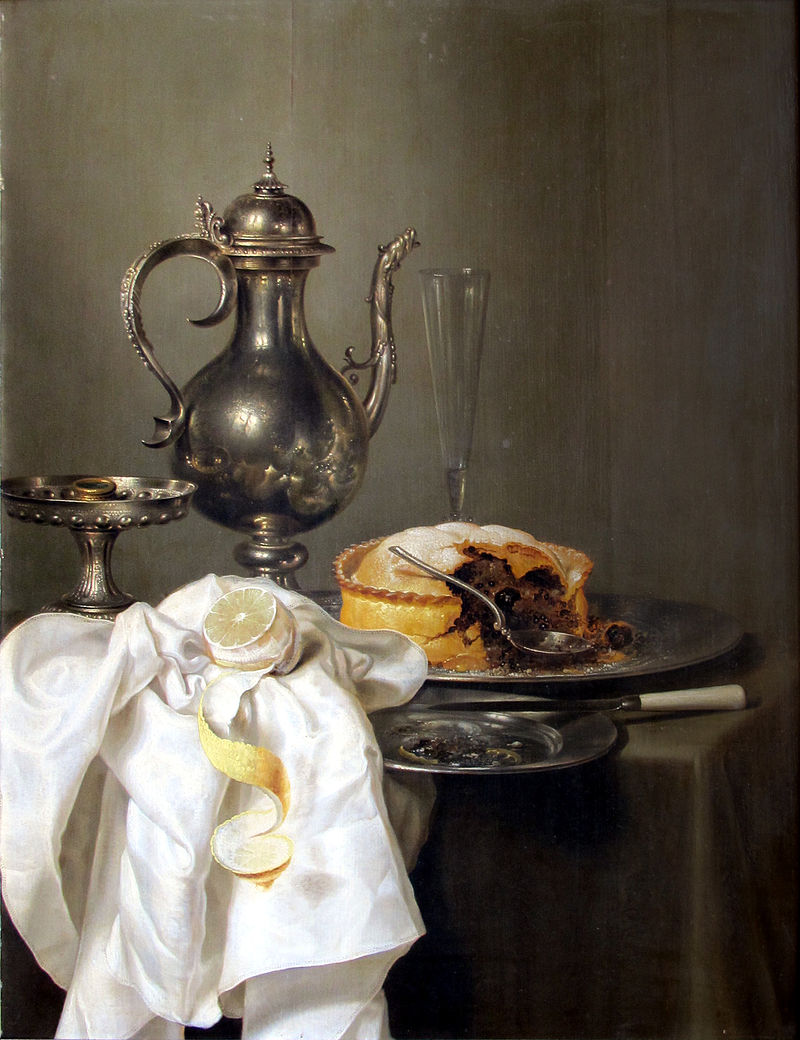 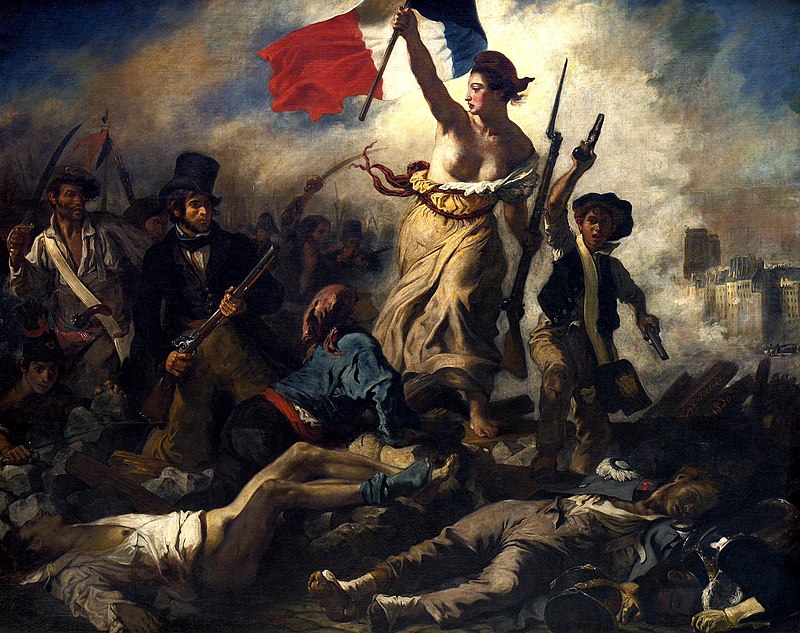 12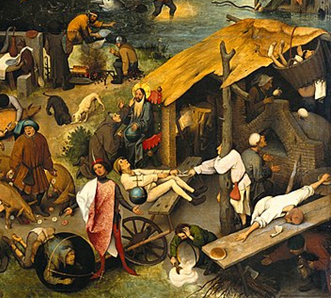 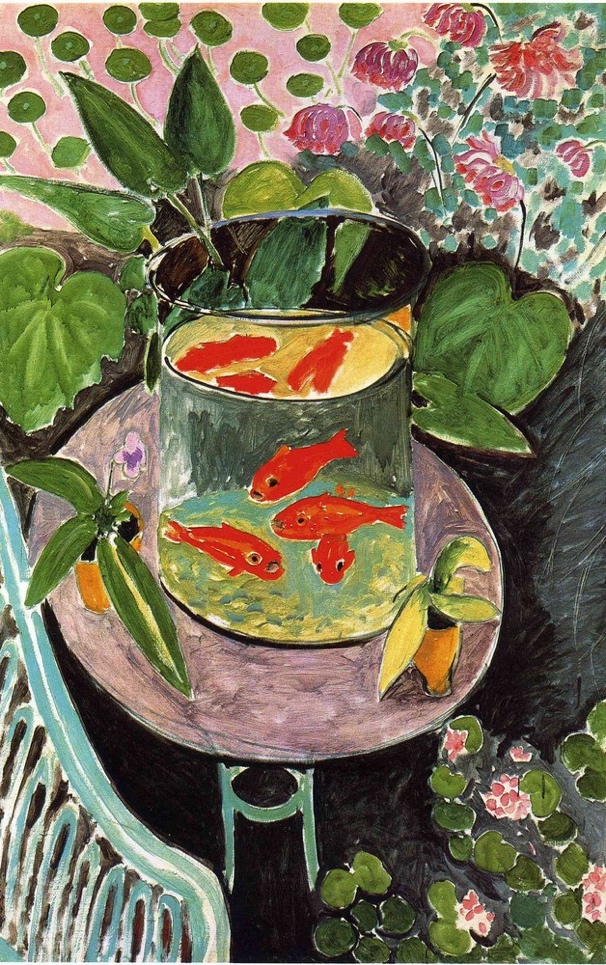 34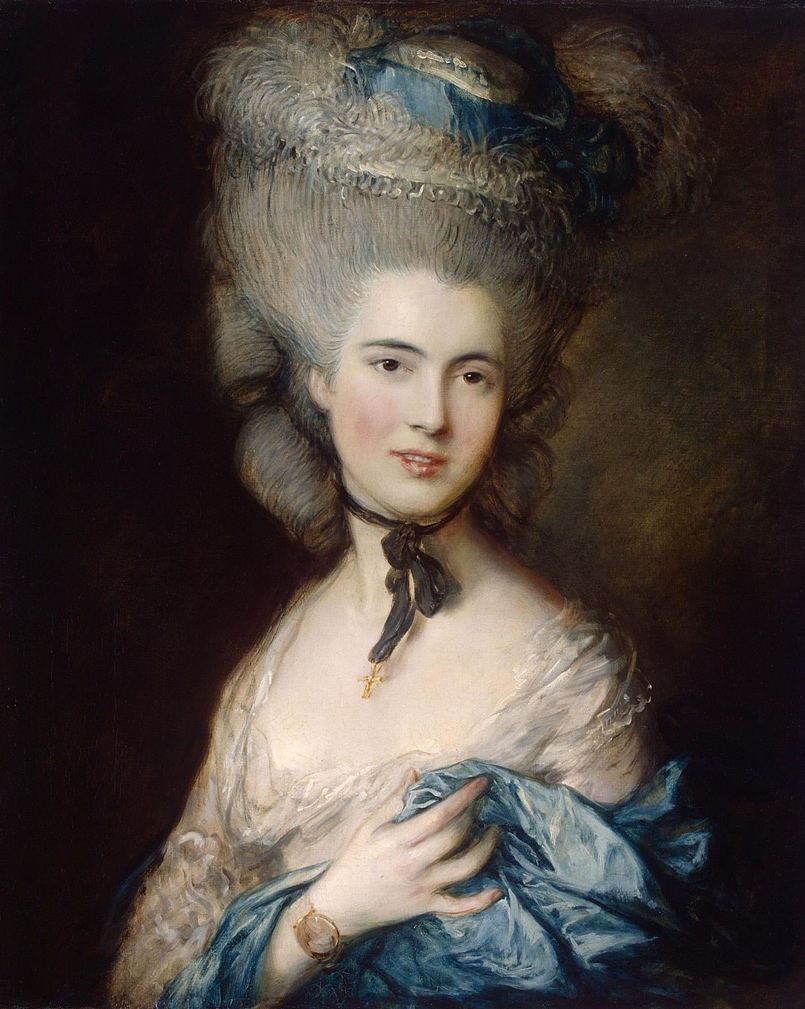 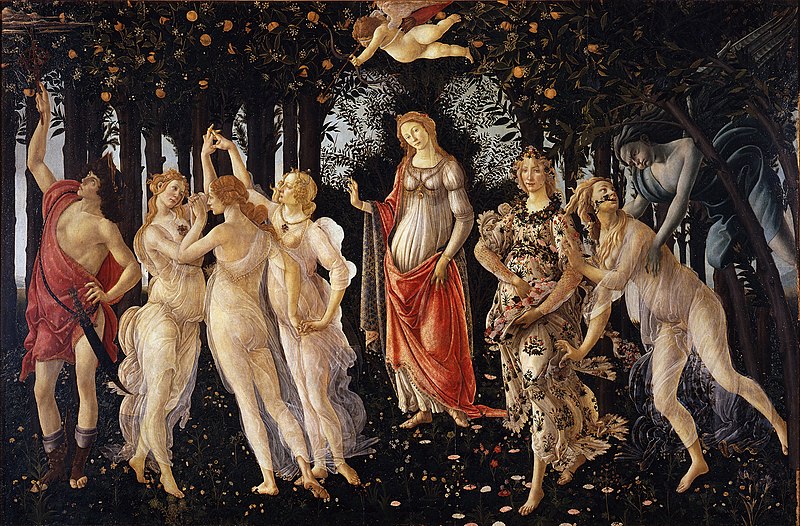 56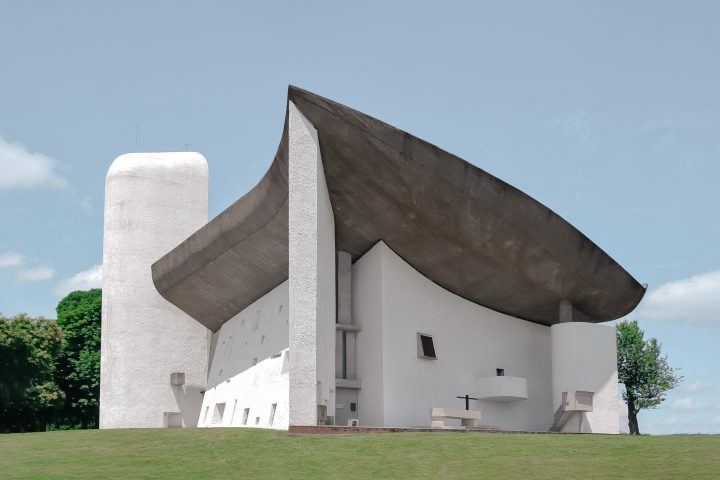 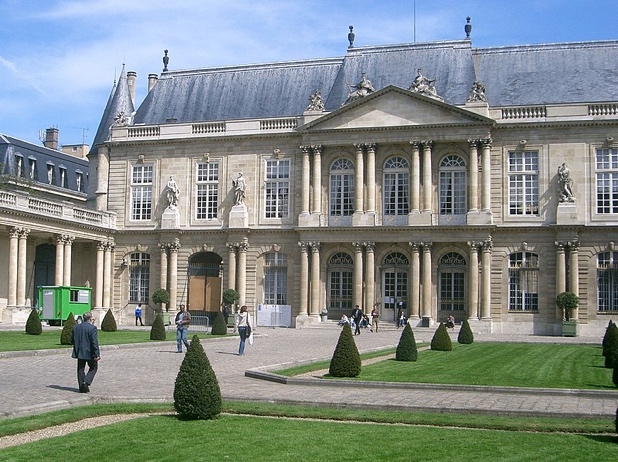 АБ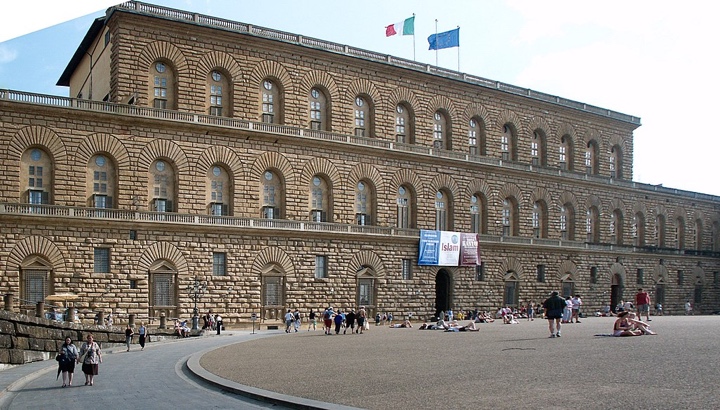 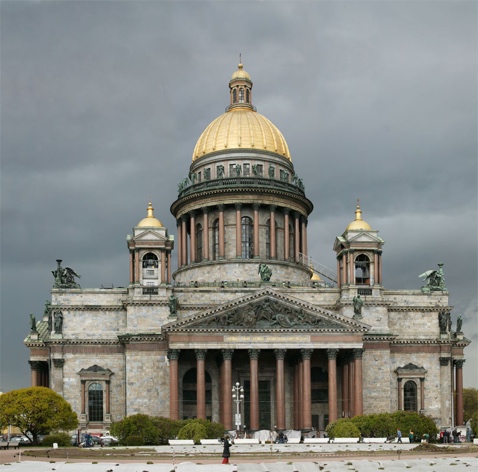 ВГ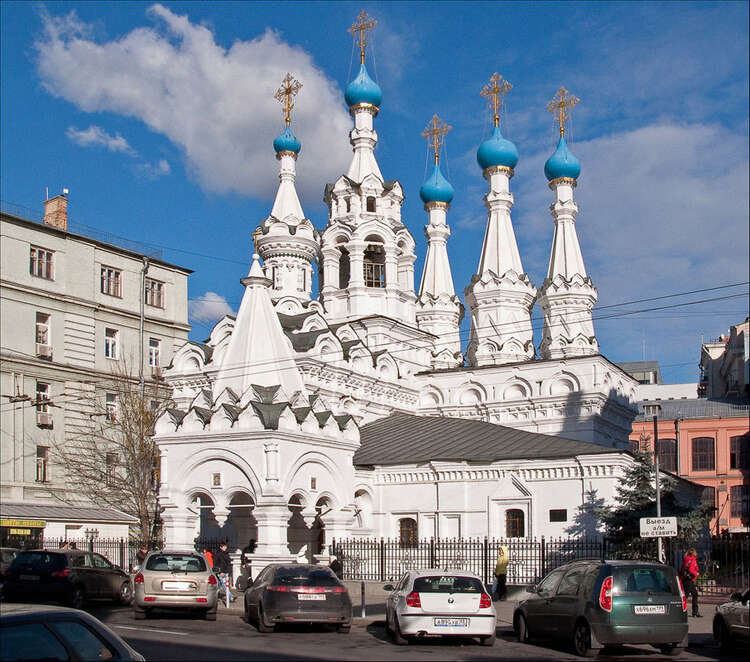 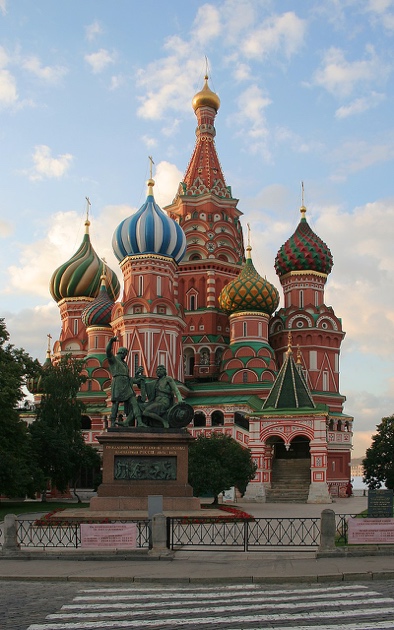 ДЕ№Век созданияСтрана создания живописного изображенияБуква архитектурного памятника-современника1.2.3.4.5.6.СловаОпределенияУвертюраВердиАрияЛейтмотивЛибретто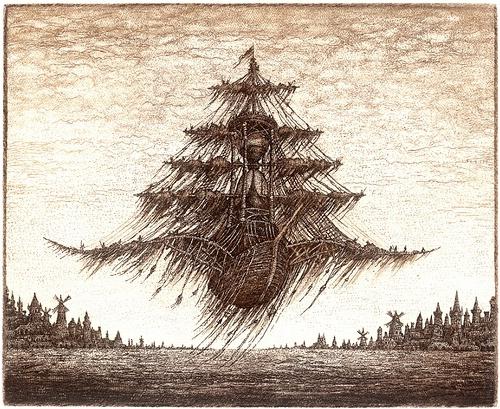 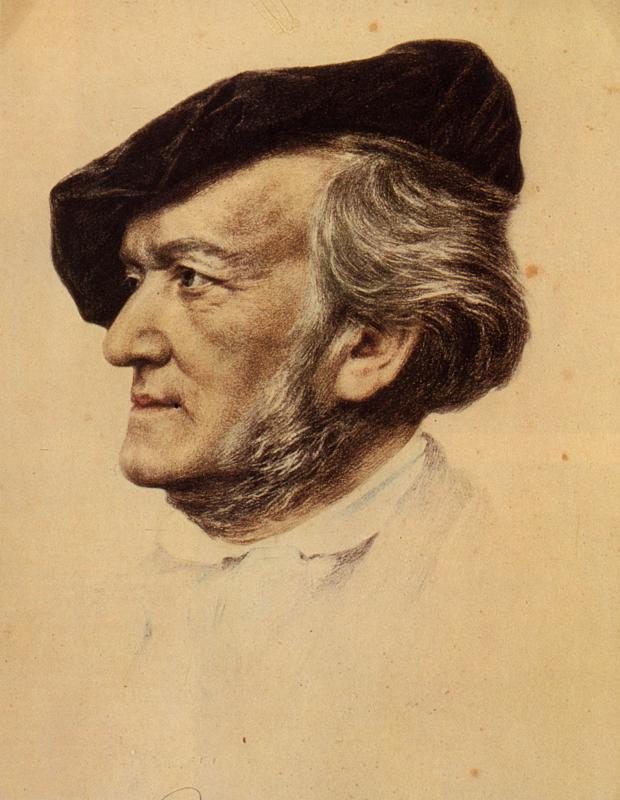 12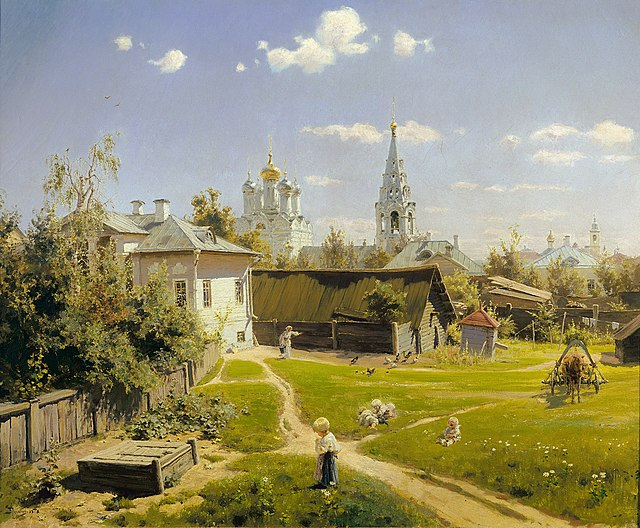 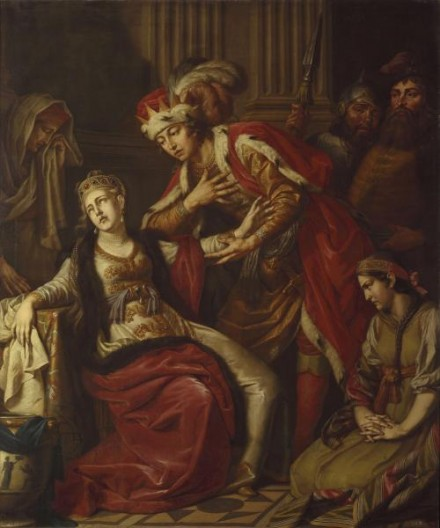 12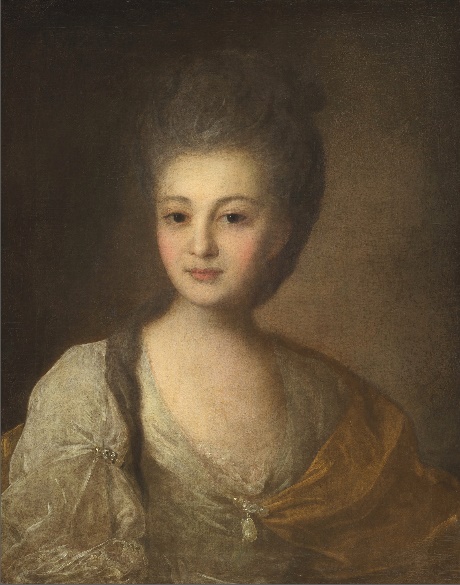 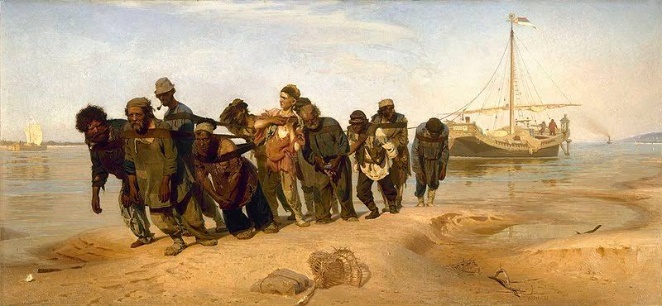 34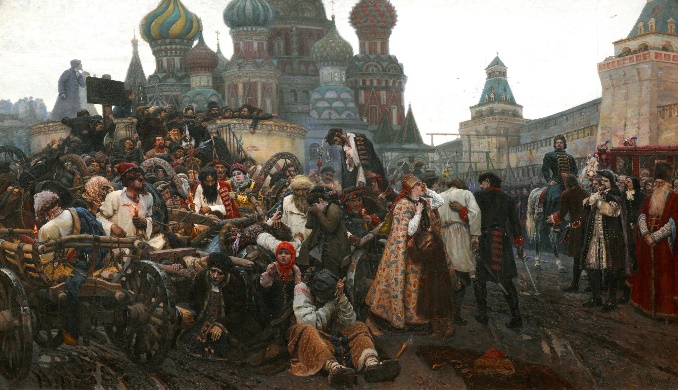 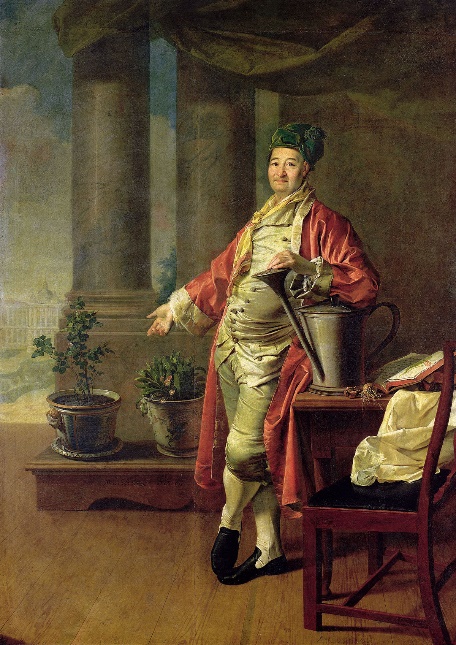 56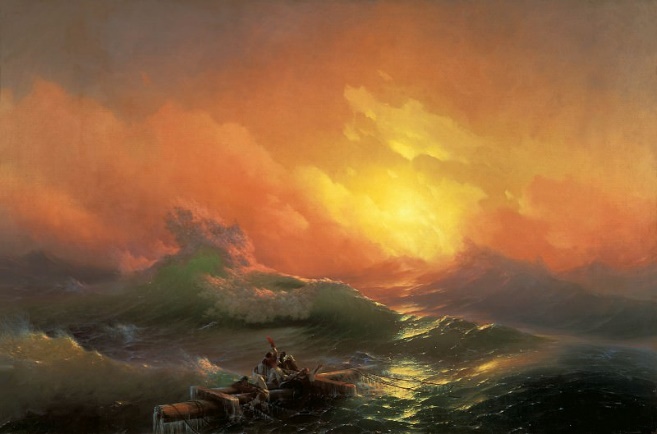 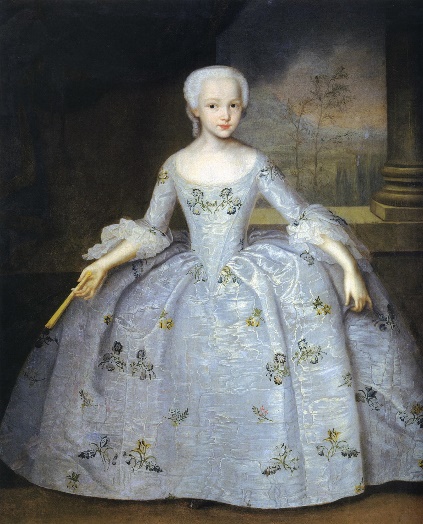 78Первый принцип группировкиПервый принцип группировкиГруппа 1 (ниже укажите объединяющий группу принцип)_________________________________ Произведения:Группа 2 (ниже укажите объединяющий группу принцип)__________________________________Произведения:Второй принцип группировкиВторой принцип группировкиГруппа 1 (ниже укажите объединяющий группу принцип)_________________________________Произведения:Группа 2 (ниже укажите объединяющий группу принцип)_________________________________Произведения: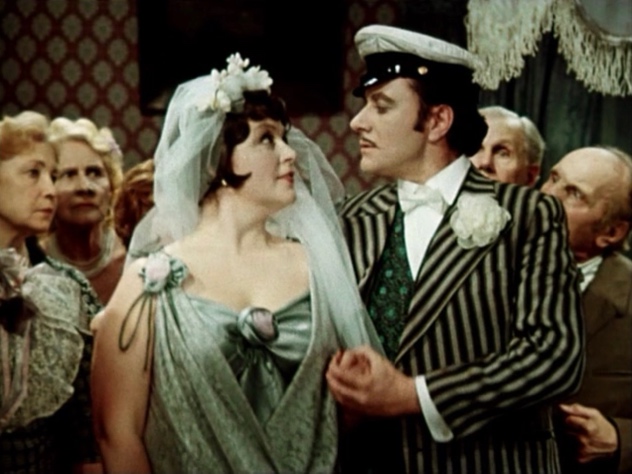 1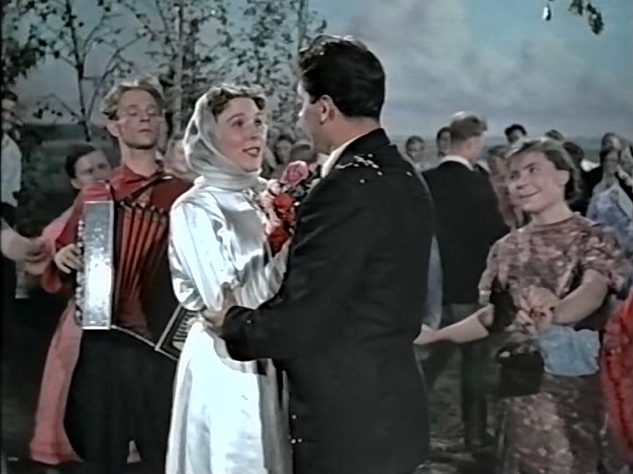 2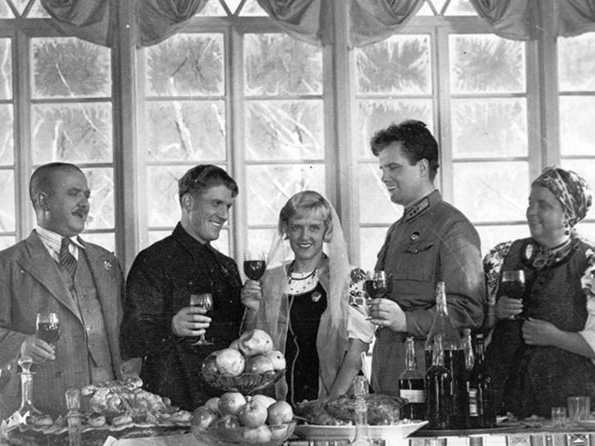 3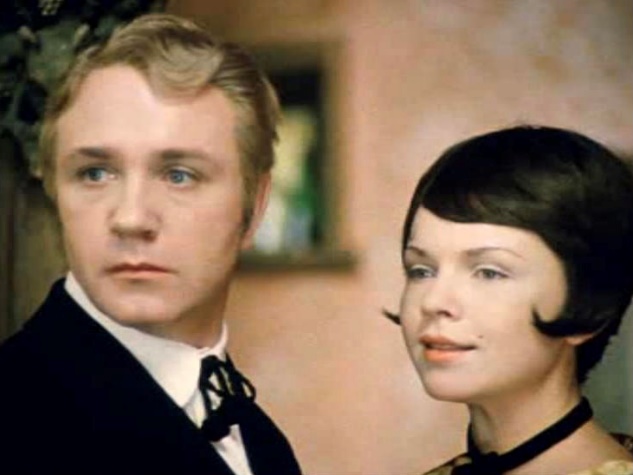 4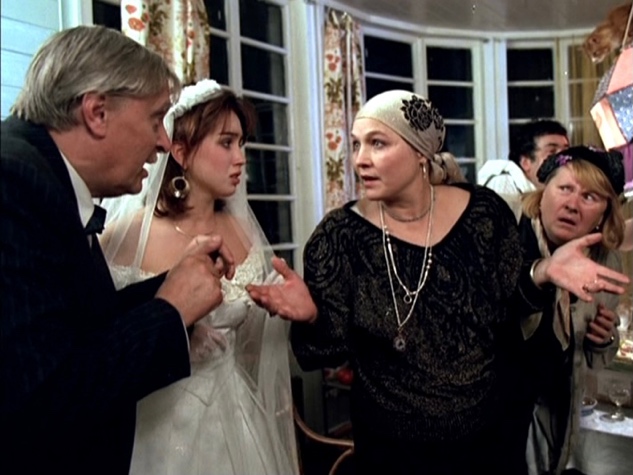 5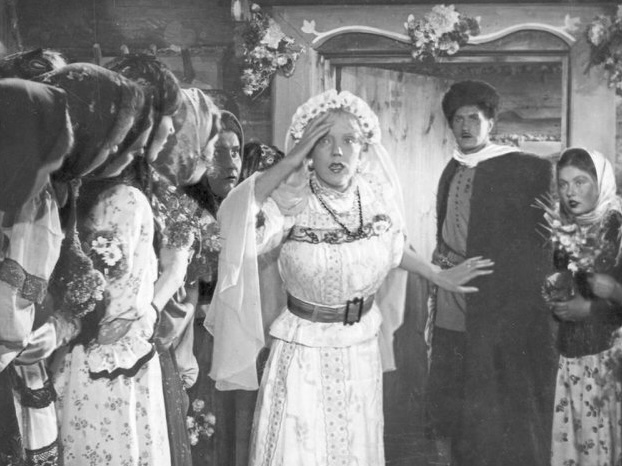 6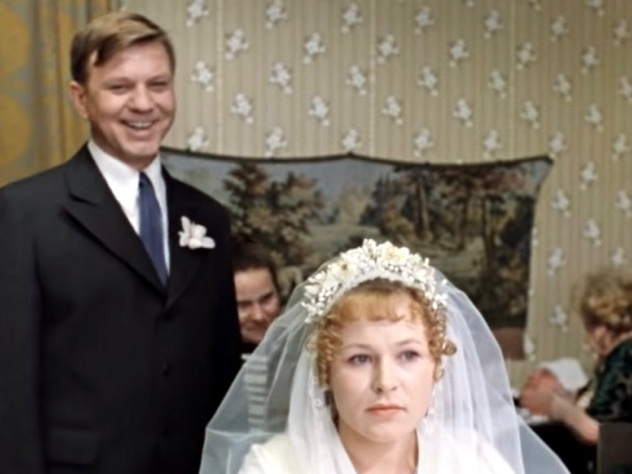 7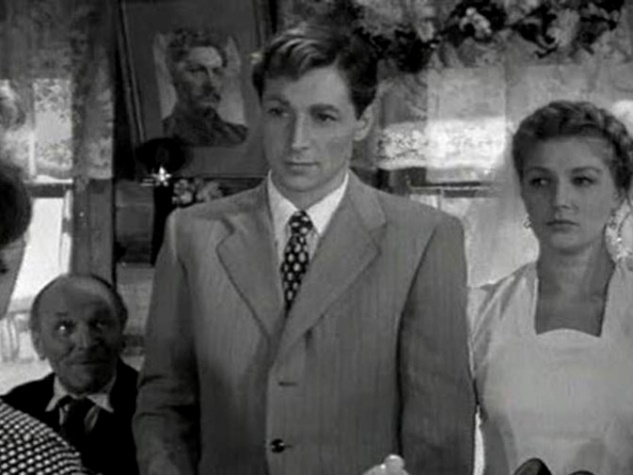 8Название и год выпуска фильмаКадр (цифра)Факт о фильме (буква)«Трактористы» (1939)«Свинарка и пастух» (1941)«Свадьба с приданым» (1953)«Дело было в Пенькове» (1957)«Не может быть!» (1975)«Двенадцать стульев» (1976)«Москва слезам не верит» (1980)«Небеса обетованные» (1991)